A Beautiful Mind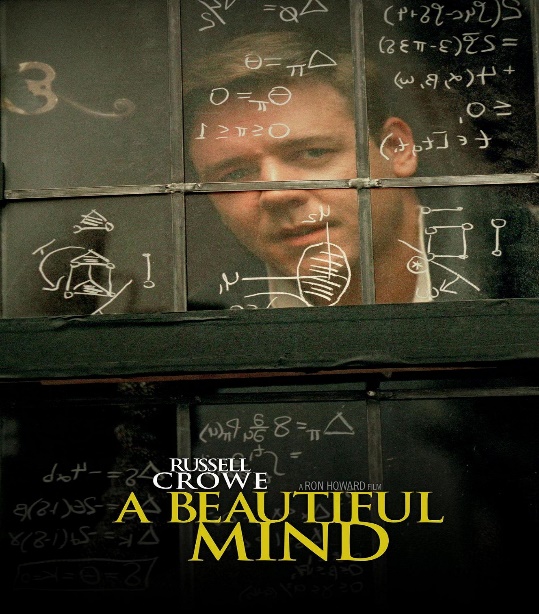 Define and explain the term schizophrenia.  “I don’t much like people and they don’t much like me”.  Comment on John Nash’s statement by using examples from the film.Nash begins to find patterns where no patterns exist.   Explain this statement.John Nash is an intensely unsociable man.  Prove this statement with three examples from the film.Alicia is deeply disturbed by two of her husband’s activities.  Elaborate.Write about the two delusional characters.  How did Nash learn to cope with this aspect of his illness?7.  What are some ways that John Nash reacted negatively to treatment of his schizophrenia?      8. Nash’s behavior deeply affected or negatively impacted a number of people.  Choose three and elaborate.